Kauno Simono Daukanto progimnazija 4c klasė„KELYJE ESAME SAUGŪS, JEIGU SAUGOME SAVE IR RŪPINAMĖS KITAIS“Spektakliukas „Pelėdžiukai“Veikėjai: mama, 1 pelėdžiukas, 2 pelėdžiukas, 3 pelėdžiukas, šviesoforas, AvarijaAutorius : Trys vaikiukai pelėdžiukai ant šakos susėdo .Juos saugumo mokslų moko motina pelėda.Mama: Na, ar žinote, vaikai, kaip eit gatvėj,             Kur sustoti, kur praleisti, kaip važiuoti?Pelėdžiukai: Žinom žinom mes, mamyte, kad taisyklių reik laikytis.Mama:       Jeigu žinot, tai tikrai minsit mįsles šias lengvai:„Trys akys pro stiklelius žiūri“. Kas? „Ant vienos kojelės mirksi trys akelės“. Kas?Pelėdžiukai : Šviesoforas.Mama:   Taip, teisingai jūs atspėjot:                Šviesoforas išdidžiai saugo gatvę akylai.1 pelėdžiukas:  Pažiūrėk, ant stulpo sėdi šviesoforas, linksmas dėdė.       Žvalgos, stebi, viską mato. Gal prakalbinkim?2 pelėdžiukas:  Na, ką tu? Neišgirs jis, be ausų.3 pelėdžiukas:    Štai atskrieja mašina, lekia ji kaip raketa.          Šviesofore, nežiopsok, gatvę nuo išdykėlių vaduok!Šviesoforas: Taip skraidyti dar nemoku,   Neturiu nė dar sparnų.   Tai ant stulpo gyvenu.   Ir prie kryžkelių klaidžių  Aš mirksėdamas budžiu.  Jei ruošiesi eit per kelią,  Tuoj uždegsiu šviesą žalią.  Geltona dar...  Pasiruošk.  Štai žalia šviesa jau dega  Tad keliauki, gero kelio.Jeigu uždegu raudoną,Žengt per gatvę nevalia.O jei draugas bus šalia,Jį už rankos palaikykIr tą patį pasakyk.1 pelėdžiukas:  Kas čia toks triakis žybsi,       Linksi galva ir man mirksi?        Eikš pažaisti, čia smagu.2 pelėdžiukas:  Broli, negi nežinai,                          Gatvėj elkis atsargiai!       Žaist gaudynių nevalia,        Greitai lekia mašina.3 pelėdžiukas:  Nepaklausėm mamytės,        Nesidairėme į šonus,       Vijomės mes vienas kitą,        Kai užsidegė staiga raudona jo šviesa.Mama:      Nedarykit taip, vaikai, būsit saugūs tik tada, Kai įsižiebs žalia, eiti leidžianti šviesa.Avarija:    Gaudau aš visus, gatvėje neatsargius.Kas važiuot nemoka ar po ratais šoka.Kas neatsargus, tas mano draugas bus.Kas neklauso Šviesoforo,Aš iš džiaugsmo rankom ploju.Man širdis tiesiog atslūgsta,Kai vaikai į gatvę plūsta.Mama:      Dumk, Avarija, iš čia,Nes čionai tau ne vieta.Nes juk žino šie vaikai:Gatvėj elgtis reik gerai!Pelėdžiukai : Kas kulniuoja, kas už vairo,    Būkit budrūs jūs visi.    Tai gatvę pereisit sveiki.„PELĖDŽIUKŲ“  KOMANDA SU  MOKYTOJA  NIJOLE  J. SVEIKINA  VISUS  PROJEKTO  „AUGU SAUGUS IR ATSAKINGAS“  ORGANIZATORIUS IR DALYVIUS, DĖKOJA UŽ  ŽINIAS BEI ĮGYTĄ   PATIRTĮ.   IKI MALONIŲ SUSITIKIMŲ! 2021 05 07   Kaunas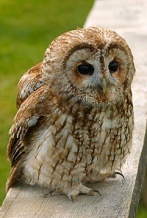 